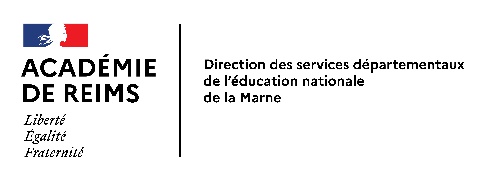 Fiche de candidaturePostes à profilPostes à exigence particulièreà retourner pour le vendredi 4 février 2022 délai de rigueur à l’adresse mail : dp51-2@ac-reims.frDateSignature intéressé(e)VŒUX SOLLICITES (cochez le ou les postes que vous souhaitez) :Nom d’usage :Prénom :Nom de famille :Date de naissance :Affectation actuelleAffectation actuelleEcole ou établissement :Ecole ou établissement :Poste(s) :Poste(s) :Diplôme(s) ou titre(s) possédé(s)(préciser l’option)Diplôme(s) ou titre(s) possédé(s)(préciser l’option)Diplôme(s) ou titre(s) en cours(préciser l’option)- - - - - - Postes à profil Postes à profil Postes à profil Intitulé du posteObservationPoste souhaitéConseiller pédagogique IEN ASHConseiller pédagogique IEN Châlons Nord2 postesConseiller pédagogique IEN Châlons OuestConseiller pédagogique IEN Châlons Est 2 postesConseiller pédagogique IEN Reims Nord2 postesConseiller pédagogique IEN Reims Est2 postesConseiller pédagogique IEN Reims Sud Est2 postesConseiller pédagogique IEN SézanneConseiller pédagogique EPS IEN Châlons NordConseiller pédagogique EPS IEN Châlons EstConseiller pédagogique EPS IEN Reims OuestConseiller pédagogique EPS IEN Reims Sud EstConseiller pédagogique EPS IEN Reims NordConseiller pédagogique EPS IEN Reims SudConseiller pédagogique REP REP+ IEN Reims SudConseiller pédagogique Langues étrangèresDSDEN – Châlons en ChampagneConseiller pédagogique départemental auprès de l’inspecteur en charge des mathématiques IEN Reims OuestConseiller pédagogique départemental TICEDSDEN - Châlons en ChampagneEnseignant référent pour les usages du numérique EpernayDir 9 classes EM Raoul Dufy / Cavarrot ReimsREP + (LA dir valide obligatoire)ULIS 2nd degré au collège Nicolas Appert - Châlons en ChampagneULIS 2nd degré au collège Henri Guillaumet -Mourmelon LegrandULIS 2nd degré au collège Louis Pasteur - SuippesULIS 2nd degré au collège Robert Schuman - ReimsULIS 2nd degré au collège Maryse Bastié - ReimsULIS 2nd degré au collège François Legros - ReimsULIS 2nd degré au collège Nicolas Ledoux – DormansULIS 2nd degré au collège Terres Rouges - EpernayULIS 2nd degré au collège la Fontaine du Vé -  Sézanne ULIS 2nd degré au collège les Indes - VitryULIS 2nd degré au collège MontmirailEnseignant Spécialisé à la MECS BezannesEnseignant Spécialisé à la MECS Foyer le Téo – Avenay Val d’OrRéférent MDPH Collège Colbert ReimsRéférent MDPH Collège Paulette Billa TinqueuxRéférent MDPH Collège Saint Remi ReimsCoordonnateur AVSIDSDEN – Châlons en ChampagneDirecteur et coordonnateur pédagogique Foyer Le Téo Avenay val d’OrDirecteur et coordonnateur pédagogique Institut Michel Fandre Enseignant Hôpital de jour EpernayEnseignant Hôpital de jour Hôpital Américain de ReimsEnseignant en établissement pénitentiaire Maison d’arrêt de ReimsEnseignant et responsable de l’enseignement à la Maison d’arrêt de Reims Postes à exigence particulièrePostes à exigence particulièrePostes à exigence particulièreIntitulé du posteObservationPoste souhaitéUPE2A Uniquement les non titulaires de la certification FLSClasses passerellesClasses spécifiques d’accueil et de scolarisation des enfants de moins de 3 ansClasse internationale - AllemandVérification des diplômes de langueClasse internationale - AnglaisVérification des diplômes de langueClasse projet mise en place école biculturelleVérification des diplômes de langue